Р А С П О Р Я Ж Е Н И Еот   23.05.2016    № 953-рг. МайкопОб отмене распоряжения Администрации муниципального образования «Город Майкоп» от 27.04.2016  № 792-р «О приостановлении ярмарок выходного дня»В соответствии с постановлением Администрации муниципального образования «Город Майкоп» от 10.12.2015 № 912 «Об утверждении Плана организации ярмарок на территории муниципального образования «Город Майкоп» на 2016 год»:1. Отменить распоряжение Администрации муниципального образования «Город Майкоп» от 27.04.2016 №792-р «О приостановлении ярмарок выходного дня».2. Настоящее распоряжение опубликовать в газете «Майкопские новости» и разместить на официальном сайте Администрации муниципального образования «Город Майкоп».3. Настоящее распоряжение вступает в силу со дня его опубликования.Глава муниципального образования«Город Майкоп»                                                           		    А.В. Наролин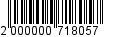 Администрация муниципальногообразования «Город Майкоп»Республики Адыгея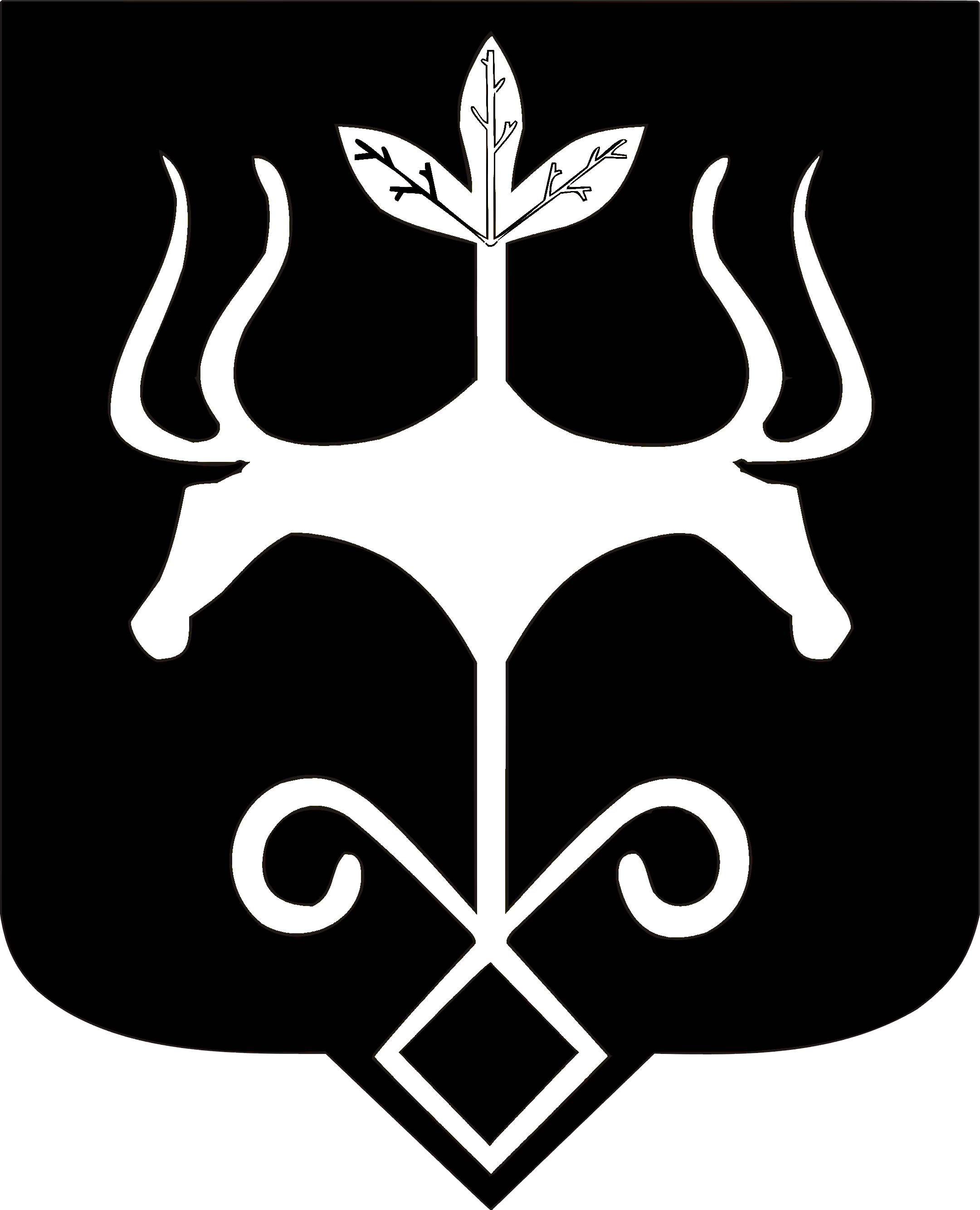 Адыгэ Республикэммуниципальнэ образованиеу    «Къалэу Мыекъуапэ»                              и Администрацие